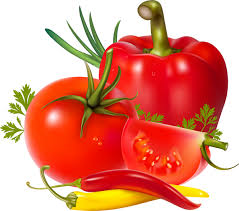 Roasted Tomato and Red Pepper Soup.Ingredients:2 Red Peppers6-8 Tomatoes3-4 Garlic Cloves (optional)4 Small Red Onions2 Carrots1 Stick of Celery300ml Vegetable StockChilli (optional)Salt and PepperMethod:Cut the peppers, tomatoes and onions into rough chunks chop the carrots and celery into smallish pieces and crush the garlic. Place in lightly oiled roasting tin and roast at 200C for 40 minutes, stirring halfway through.  Blitz and pass through a sieve.  Add the Vegetable stock and bring back to the simmer, then add chilli, salt and pepper to taste.